                             NSF PROPOSAL DOCUMENTS PI CHECKLIST 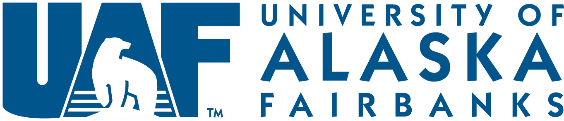         FASTLANE PAPPG 2020 effective June 1, 2020Updated 12/2020Office of Grants and Contracts Administration(Once you enter the PI, Co-PI and Senior Personnel names: ctrl-A > right click >update field.  Do this anytime you change the names above so that they feed correctly to the checklist)PI Name FOA Due DateCo-PI namesOther Senior Personnel namesGENERAL INFORMATION *GENERAL INFORMATION *GENERAL INFORMATION *GENERAL INFORMATION *Black text, Arial/Palatino Linotype/Courier New 10 pt, OR Times/Computer Modern 11 pt Cambria Math for formulas/equations; Greek letters/special characters – less than 10 pt. ok 1 inch margins, 6 lines of text within a vertical space of 1”Each document paginated, starting with “1”Cover sheet *Cover sheet *Cover sheet *Cover sheet *Title includes any required descriptive words (see solicitation for title requirements) Start date 6+ months out, unless allowed by FOA Start date 6+ months out, unless allowed by FOA Start date 6+ months out, unless allowed by FOA Start date 6+ months out, unless allowed by FOA Start date 6+ months out, unless allowed by FOA Start date 6+ months out, unless allowed by FOA Other Information, complete as applicable *Other Information, complete as applicable *Other Information, complete as applicable *Other Information, complete as applicable *Other Information, complete as applicable *Other Information, complete as applicable *Other Information, complete as applicable *All Co-PIs listedAll Co-PIs listedAll Co-PIs listedFunding of an International Branch CampusFunding of a Foreign Org. including through subawardor consultant Funding of a Foreign Org. including through subawardor consultant International Activities country name – must be checked if either of the previous two are checked, OR if there will be international non-conference travel. Worldwide if country is unknown.Project summaryOne page, uploaded as required: Overview, Intellectual Merit, Broader Impacts sections completed in provided boxesUpload a PDF with the appropriate headers only if special characters are requiredHints if you get “over one page” message:NSF uses Times New Roman 11;  if you are creating it initially in Word, make sure that you are using TNR 11The headers get their own lines with no other textproject descriptionproject descriptionproject descriptionproject descriptionproject descriptionproject descriptionproject description15 pages, unless otherwise indicated in FOA All graphics/figures/charts uploaded ok and within margins, caption are readable No URLs Explanation/justification of funding to an IBC or foreign organization (through subaward or consultant arrangement) is included15 pages, unless otherwise indicated in FOA All graphics/figures/charts uploaded ok and within margins, caption are readable No URLs Explanation/justification of funding to an IBC or foreign organization (through subaward or consultant arrangement) is included15 pages, unless otherwise indicated in FOA All graphics/figures/charts uploaded ok and within margins, caption are readable No URLs Explanation/justification of funding to an IBC or foreign organization (through subaward or consultant arrangement) is includedSeparate section labeled as Broader ImpactsProprietary or Privileged Information Clearly mark and label with legend (PAPPG suggested language, "The following is (proprietary or confidential) information that (name of proposing organization) requests not be released to persons outside the Government, except for purposes of review and evaluation.")Results from Prior NSF Support(current funding, OR end date in last 5 years)Results from Prior NSF Support(current funding, OR end date in last 5 years)Results from Prior NSF Support(current funding, OR end date in last 5 years)Results from Prior NSF Support(current funding, OR end date in last 5 years)Results from Prior NSF Support(current funding, OR end date in last 5 years)Results from Prior NSF Support(current funding, OR end date in last 5 years)Results from Prior NSF Support(current funding, OR end date in last 5 years)PI/Co-PIs: PI/Co-PIs: PI/Co-PIs: PI/Co-PIs: PI/Co-PIs: PI/Co-PIs: PI/Co-PIs: No more than 5 pages totalAll PIs/coPI includedStatement included for any PI/coPI who doesn’t have prior results: “No publications were produced under this award.”No more than 5 pages totalAll PIs/coPI includedStatement included for any PI/coPI who doesn’t have prior results: “No publications were produced under this award.”For each person’s reported results: Title               NSF award #, amount, project start and end datesSeparate, labeled sections for:  Intellectual Merit   Broader Impacts List of all publications resulting from the award, with a complete bibliographic      citation, may be in references. If none, then “No publications were produced under      this award.” Evidence of research products/availability, including data, pubs, samples,       collections,  For renewals, description of relation of completed work to proposed work  For each person’s reported results: Title               NSF award #, amount, project start and end datesSeparate, labeled sections for:  Intellectual Merit   Broader Impacts List of all publications resulting from the award, with a complete bibliographic      citation, may be in references. If none, then “No publications were produced under      this award.” Evidence of research products/availability, including data, pubs, samples,       collections,  For renewals, description of relation of completed work to proposed work  For each person’s reported results: Title               NSF award #, amount, project start and end datesSeparate, labeled sections for:  Intellectual Merit   Broader Impacts List of all publications resulting from the award, with a complete bibliographic      citation, may be in references. If none, then “No publications were produced under      this award.” Evidence of research products/availability, including data, pubs, samples,       collections,  For renewals, description of relation of completed work to proposed work  references citedreferences citedreferences citedreferences citedreferences citedreferences citedreferences citedAll author names listed, fully written out (i.e. no “et al”) and in order as they appearArticle/journal title, book title, volume number, start/end page numbers, year of publication, URLs are okay All author names listed, fully written out (i.e. no “et al”) and in order as they appearArticle/journal title, book title, volume number, start/end page numbers, year of publication, URLs are okay All author names listed, fully written out (i.e. no “et al”) and in order as they appearArticle/journal title, book title, volume number, start/end page numbers, year of publication, URLs are okay All author names listed, fully written out (i.e. no “et al”) and in order as they appearArticle/journal title, book title, volume number, start/end page numbers, year of publication, URLs are okay All author names listed, fully written out (i.e. no “et al”) and in order as they appearArticle/journal title, book title, volume number, start/end page numbers, year of publication, URLs are okay All author names listed, fully written out (i.e. no “et al”) and in order as they appearArticle/journal title, book title, volume number, start/end page numbers, year of publication, URLs are okay budget *budget *budget *budget *Meets FOA specifics for allowed/required costsMeets FOA minimum/maximum, both yearly and overallAbsolutely no cost share unless required by solicitationbudget justification *budget justification *budget justification *budget justification *Budget Justification TemplateBudget Justification TemplateBudget Justification TemplateBudget Justification Template5 page limitNo cost sharing language; does not include mention of unfunded personnel (unfunded personnel role(s) will be described in the Facilities, Equipment and Other Resources section) Definition of a year is included in the salary section: “UAF’s definition of a year is based on the University fiscal year, July 1 through June 30”Any normally unallowable costs or more than 2 months of PI salary are justifiedTravel is specified, itemized, justified Participant Support costs do NOT include anything that will be secured through a service agreement/contract (speaker fees, venue rental, catering, supplies, etc.)Other Direct costs includes a brief summary of any subawards. Additionally, a detailed budget justification (up to 5 pages) will be uploaded for each subawardF&A and MTDC costs are broken out; your proposal analyst can help you with these numbersbiosketch *Logon to NCBI for the required Biosketch builderLogon to NCBI for the required Biosketch builderProvided separately for each PI, Co-PI and Senior PersonUses NSF-approved format that has PDF signature line intactSenior Personnel:Professional Preparation in chronological order Appointments in reverse chronological order; include any title academic, professional or institutional position regardless of payIf using ORCiD, these need to be sorted on the ORCiD side before populating SciENcvProducts/Publications –citation of up to 5 most closely related to projects and up to 5 other significant products, including submitted for publication; et al is allowedSynergistic Activities – up to 5 distinct examples, none with multiple components (an example of multiple components would be listing classes taught, boards served on, etc.)current and pending support *current and pending support *current and pending support *current and pending support *Logon to NCBI for the required Current and Pending builderLogon to NCBI for the required Current and Pending builderLogon to NCBI for the required Current and Pending builderLogon to NCBI for the required Current and Pending builderLogon to NCBI for the required Current and Pending builderProvided separately for each PI, Co-PI and Senior PersonUses NSF-approved format that has PDF signature line intactThe proposed project (list as Pending) and all other projects or activities (Current or Pending) requiring a portion of time of the PI and any other senior personnel must be included, even if they receive no salary support from the project(s)In-kind resources are listed (including sponsored projects for which there is cost share required, if the cost share comes from outside CU)Senior Personnel:facilities, equipment and other resources *facilities, equipment and other resources *facilities, equipment and other resources *facilities, equipment and other resources *No cost sharing languageIn Other Resources, include as applicable:Description of unfunded collaborations. Required if Letter of Collaboration included in Other Supplementary DocumentationDescription of unfunded senior personnel role(s) on projectOnly resources that are directly applicable are includedSubawardees’ information is compiled into our document; collaborating institutions will upload theirs to their own proposal document other documentsother documentsother documentsother documentsother documentsother documentsData Management Plan, 2 page limit:One combined Data Management Plan for collaborative proposals and proposals that include subawardsA valid Data Management Plan may include only the statement that is a clear justification that no detailed plan is neededData Management Plan ToolData Management Plan, 2 page limit:One combined Data Management Plan for collaborative proposals and proposals that include subawardsA valid Data Management Plan may include only the statement that is a clear justification that no detailed plan is neededData Management Plan ToolData Management Plan, 2 page limit:One combined Data Management Plan for collaborative proposals and proposals that include subawardsA valid Data Management Plan may include only the statement that is a clear justification that no detailed plan is neededData Management Plan ToolPost-doc Mentoring Plan (if applicable), 1 page limit; this is included in the lead’s documentation, even if the post-doc is at a collaborating/subawardee institutionsupplementary documents(as allowed per guidelines)supplementary documents(as allowed per guidelines)supplementary documents(as allowed per guidelines)supplementary documents(as allowed per guidelines)supplementary documents(as allowed per guidelines)supplementary documents(as allowed per guidelines)Other personnel Biosketches, marked as Other Personnel, and combined into one PDFLetters of Collaboration Follow PAPPG guidelines unless specified in FOA No support or endorsement language Letters from all unfunded collaborators are includedLetters of Collaboration Follow PAPPG guidelines unless specified in FOA No support or endorsement language Letters from all unfunded collaborators are includedLetters of Collaboration Follow PAPPG guidelines unless specified in FOA No support or endorsement language Letters from all unfunded collaborators are includedOther FOA requirementssingle copy documents *Senior Personnel:Collaborators & Other Affiliations *Collaborators & Other Affiliations *Other (optional unless indicated by FOA) Uses current NSF template found at       Collaborators and Other Affiliations Information Template       All names are listed in last name, first name order,        doesn’t need to be sorted alphabetically No change to column widths; it’s ok to insert rows Column A has been filled in for Tables 2-5 A COA table is uploaded for each PI/Co-PI/Senior PersonReviewers to include: first, middle initial, last name, email, organizationReviewers to exclude: first, middle initial, last name, email, organization, reason for excludingProprietary or Privileged information - separate statement may be included as single-copy document